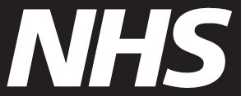 Đặt hẹn tiêm vắc xin COVID-19 mùa Xuân Trân trọng kính mời quý vị đặt hẹn tiêm vắc xin COVID-19 mùa Xuân. Quý vị là người được ưu tiên tiêm vắc xin vì quý vị ở tuổi 75 hoặc cao tuổi hơn (hoặc sẽ sang tuổi 75 đến ngày 30 tháng Sáu 2024). Làm thế nào để được tiêm vắc xin COVID-19
Đặt hẹn trên mạng tại www.nhs.uk/get-vaccineĐặt hẹn qua ứng dụng NHS AppTìm địa điểm có thể đi bộ đến tiêm chủng COVID-19 gần chỗ quý vị nhất tại www.nhs.uk/covid-walk-in. Ngày cuối cùng quý vị có thể được tiêm chủng là 30 tháng Sáu 2024.Nếu quý vị cần hỗ trợNếu quý vị không thể truy cập trực tuyến, hãy gọi 119. Sẽ có người phiên dịch. Quý vị cũng có thể dùng điện thoại chuyển giọng nói thành văn bản 18001 119 hoặc dịch vụ Ngôn ngữ Ký hiệu Anh của NHS tại www.signvideo.co.uk/nhs119. Nếu quý vị được chăm sóc tại nhà, hãy liên hệ với phòng khám bác sĩ Gia đình để có người đến thăm tại nhà. Nếu họ không sắp xếp được, hãy tìm đầu mối liên hệ tiêm vắc xin COVID-19 ở địa phương của quý vị tại www.england.nhs.uk/covid-vaccination-contacts.  Để có thư mời này bằng ngôn ngữ dễ đọc hoặc ngôn ngữ và định dạng khác, hãy truy cập www.england.nhs.uk/seasonal-invites.Các thông tin Bổ sung  Tiêm vắc xin COVID-19 mùa Xuân này sẽ giảm thiểu rủi ro quý vị bị đau yếu trầm trọng. Quan trọng là quý vị tăng thêm khả năng miễn dịch vì khả năng này bị suy giảm theo thời gian và các chủng loại COVID-19 có thể thay đổi. Để biết thêm thông tin về vắc xin, hãy tới www.nhs.uk/covidvaccination.Nếu có thông tin cá nhân nào không đúng trong thư mời này, quý vị có thể kiểm tra với người liên hệ tại www.england.nhs.uk/covid-invite-enquiry. Trân trọng,  NHS England Vaccination Team (Phòng Tiêm chủng NHS nước Anh) 
